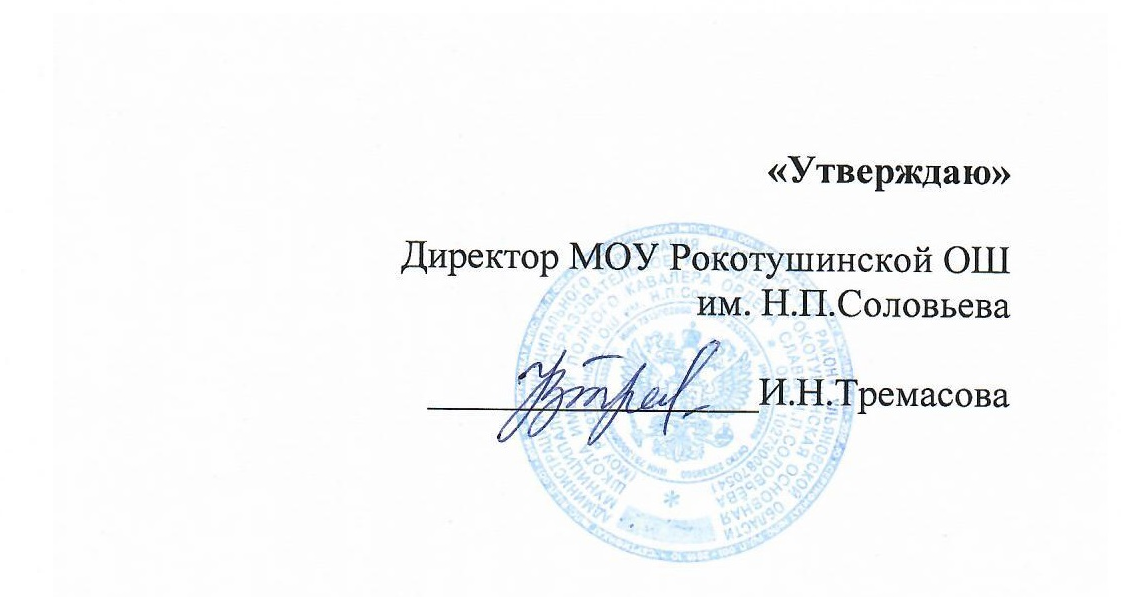 МЕНЮна « _20__ »   ____октября__________    2023 гДиспетчер по питанию______Ю.С. Абрамова 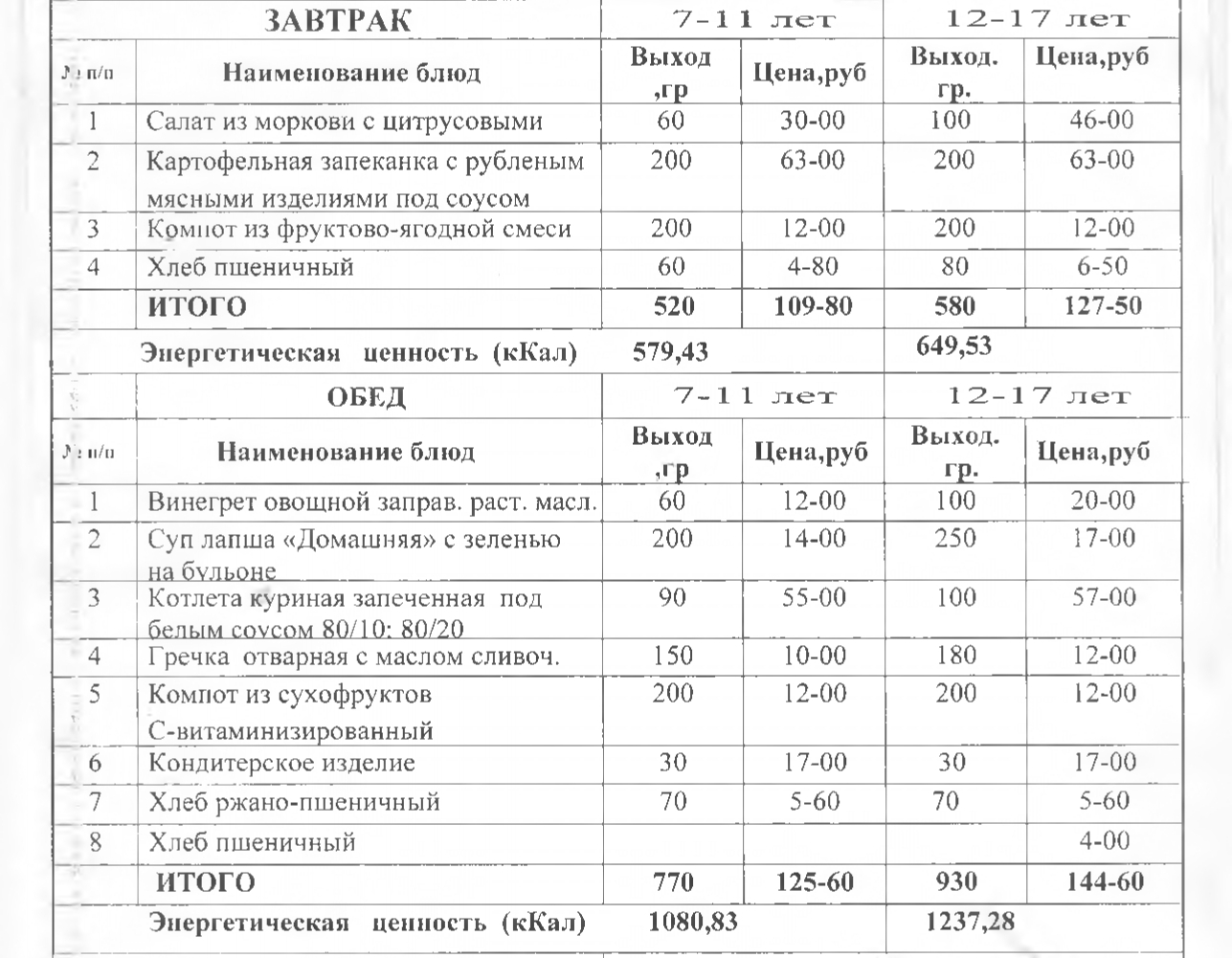 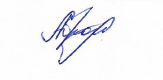 